Valpreventie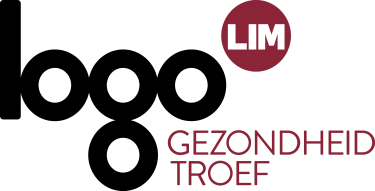 Menukaart 2021CampagnesVormingenToneelstukken en activiteiten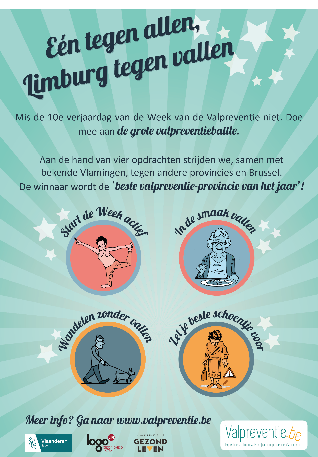 Eén tegen allen, Limburg tegen vallenDeze campagne roept op tot deelname aan de feesteditie van de Week van de Valpreventie en maakt valpreventie bespreekbaar. Deze materialen kunnen gebruikt worden op plaatsen waar ouderen komen. Hang de affiches op openbare plaatsen bv. bibliotheek, gemeentehuis, …afficheplacematE-mailbanner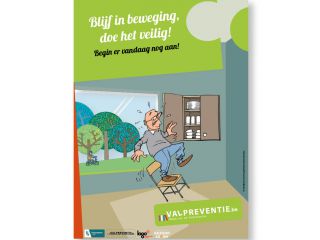 Blijf in beweging, doe het veilig!Met het beeld en de slogan ‘Blijf actief, vermijd vallen’ worden ouderen gesensibiliseerd om op een actieve maar veilige manier valincidenten te vermijden.Van deze campagne is er eenAfficheFolderRoll-Up bannerPlacemat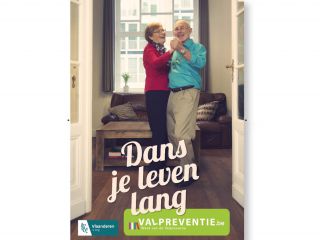 Dans je leven langEén van de belangrijkste oorzaken van valincidenten bij ouderen is te weinig beweging. Door te weinig beweging nemen de spierkracht, het evenwicht en de mobiliteit af. Hierdoor verhoogt de kans om te vallen, met alle gevolgen daaraan verbonden.Van deze campagne is er eenAfficheFolderRoll-Up banner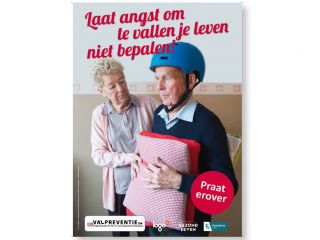 ‘Laat angst om te vallen je leven niet bepalen!’Als ouderen angstig of bezorgd zijn om te vallen, is de kans groot dat ze bepaalde activiteiten gaan vermijden. Door minder actief te zijn, gaan de spierkracht en het evenwicht achteruit en zal de kans op een val net toenemen. Het is belangrijk om valangst bespreekbaar te maken.Van deze campagne is er eenAfficheFolder (test)Brochure PlacematAnimatiefilmpje Kubustotem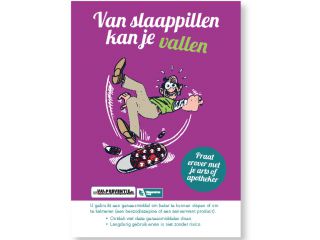 Deze campagne informeert 65-plussers over de negatieve gevolgen van langdurig gebruik van slaap- en kalmeringsmiddelen.BrochureAffichePlacematRoll-Up banner2 sensibilisatiefilmpjesFlyer 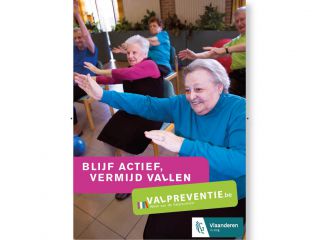 Campagne voor woonzorgcentraDeze materialen geven informatie over wat bewoners van een woonzorgcentrum samen met familie en/of zorgverleners kunnen doen om de kans op een val zo klein mogelijk te houden.Van deze campagne is er eenAfficheFolderRoll-up banner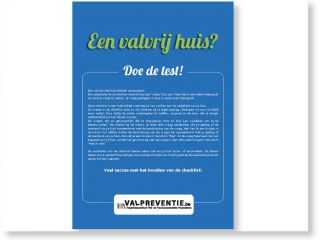 Deze checklist vestigt de aandacht op onveilige situaties en onveilig gedrag in de thuissituatie die aanleiding kunnen geven tot valpartijen.Checklist ‘Een valvrij huis? Doe de test!’Voor ouderen en mantelzorgersVallen? Ik niet!Groepssessies ‘Blijf valangst de baas’‘Laat angst om te vallen je leven niet bepalen’‘Huisje Weltevree’Voor professionelenValpreventie voor thuisverzorgenden‘Laat angst om te vallen je leven niet bepalen!’ voor zorgverlenersMFO-pakket valpreventie en medicatieLOK-pakket voor huisartsenValpreventie, blijf er even bij stilstaan - huisarts, kinesitherapeut, ergotherapeut en verpleegkundige werkzaam in de woonzorgcentra‘Het grote valpreventiespel’Valpreventie, blijf er even bij stilstaan - huisarts, kinesitherapeut, ergotherapeut en verpleegkundige werkzaam in de thuissettingToneel ‘Trap niet in de val’ValpreventieparcoursVeiligheidsbingoValquizSlaapquizKnelpuntenwandeling in de buurtGezondheidswandelingen in de buurtThuisoefenprogramma vanuit zittende houding (voor ouderen)Thuisoefenprogramma (voor ouderen)Oefenpakket ‘specifieke oefeningen op maat van de thuiswonende oudere (voor zorgverleners)Voorstelling ‘Kris Baert: Hoe slapen weer een zaligheid werd’Algoritmes voor oordeelkundig gebruik van psychofarmaca i.k.v. valrisico bij ouderenOverzicht risicovolle medicatie i.k.v. ouderen in woonzorgcentra4 ludieke filmpjes ‘De pijnlijke zaak’Getuigenisfilmpje: ‘Erkenning van de valproblematiek’